.Intro: 48 counts – start on vocals. No tags or restarts!Right Heel Dig, Hold, Back, Cross, Side, Left Heel Dig, Hold, Back, Cross, SideModified Half Monterey Turn, Back, Walk Back x 2, Left Coaster StepSailor ¼ Turn Right, Crossing Triple, Side, Touch, Chassé LeftCross Rock, Recover, Side x 2, Walk Back x 2, Kick Ball StepREPEATContact: steveandenise@gmail.com - Website: http://phoenixldc.wordpress.comLast Update – 26th Sept 2016Hung Over, Who Me!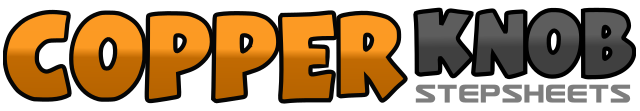 .......Count:32Wall:4Level:Beginner.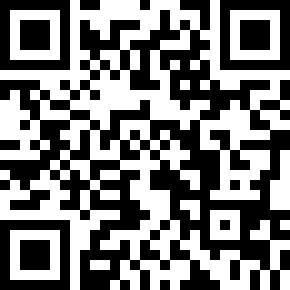 Choreographer:Steve Bisson (UK) & Denise Bisson (UK) - June 2015Steve Bisson (UK) & Denise Bisson (UK) - June 2015Steve Bisson (UK) & Denise Bisson (UK) - June 2015Steve Bisson (UK) & Denise Bisson (UK) - June 2015Steve Bisson (UK) & Denise Bisson (UK) - June 2015.Music:Wasnt that a Party - Mike Denver : (CD: Thank God For The Radio)Wasnt that a Party - Mike Denver : (CD: Thank God For The Radio)Wasnt that a Party - Mike Denver : (CD: Thank God For The Radio)Wasnt that a Party - Mike Denver : (CD: Thank God For The Radio)Wasnt that a Party - Mike Denver : (CD: Thank God For The Radio)........1-2Touch right heel forward to right diagonal, Hold&3-4Step right slightly back, cross step left over right, step right to right side5-6Touch left hell forward to left diagonal, Hold&7-8Step left slightly back, cross step right over left, step left to left side1-2Point right to right side, make ½ turn right on ball of left foot – step right beside left3&4Touch left to left side, step left beside right (&), step right back5-6Walk back left, walk back right7&8Step left back, step right beside left, step left forward1&2Swing step right behind left, step left forward making ¼ turn right, step right beside left3&4Cross step left over right, step right to right side, cross step left over right5-6Step right to right side, touch left beside right7&8Step left to left side, step right beside left, step left to left side1&2Cross rock right over left, recover on left, step right to right side3&4Cross rock left over right, recover on right, step left to left side5-6Walk back right, walk back left7&8Kick right forward, step on ball of right, step left forward